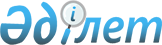 О внесении изменений в решение Жанакорганского районного маслихата от 30 декабря 2020 года № 592 "О бюджете сельского округа Екпинди на 2021-2023 годы"Решение Жанакорганского районного маслихата Кызылординской области от 23 июля 2021 года № 76
      Маслихат Жанакорганского района РЕШИЛ:
      1. Внести в решение маслихат Жанакорганского района от 30 декабря 2020 года № 592 "О бюджете сельского округа Екпинди на 2021-2023 годы" (зарегистрировано в Реестре государственной регистрации нормативных правовых актов под номером 8084) следующие изменения:
      пункт 1 указанного решения изложить в новой редакции:
      "1. Утвердить бюджете сельского округа Екпинди на 2021-2023 годы согласно приложения 1, 2 и 3 в том числе на 2021 год в следующем обьеме: 
      1)доходы– 41 771 тысяч тенге, в том числе:
      налоговые поступления– 894 тысяч тенге;
      неналоговые поступления – 0;
      поступления от продаж основного капитала – 0;
      поступления трансфертов–40 877 тысяч тенге;
      2) затраты– 42 087,4 тысяч тенге;
      3) чистое бюджетное кредитование – 0:
      бюджетные кредиты– 0;
      погащение бюджетных кредитов – 0;
      4) сальдо по операциям с финансовыми активами – 0:
      приобритение финансовых активов– 0;
      поступления от продаж финансовых активов государства– 0;
      5) дефицит (профицит) бюджета– 316,4 тысяч тенге;
      6) финансирование дефицита (использование профицита) бюджета – 316,4 тысяч тенге:
      задолжность по поступлением – 0;
      погашение задолжность – 0;
      используемые остатки бюджетных средств – 316,4 тысяч тенге;";
      приложение 1 к решению изложить в новой редакций согласно приложению к настоящему решению.".
      2. Настоящее решение вводится в действие с 1 января 2021 года и подлежит официальному опубликованию. Бюджет сельского округа Екпинди на 2021 год
					© 2012. РГП на ПХВ «Институт законодательства и правовой информации Республики Казахстан» Министерства юстиции Республики Казахстан
				
      Секретарь Жанакорганского районного маслихата 

Г. Сопбеков
Приложение к решениюЖанакорганского районного маслихатаот 23 июля 2020 года №76Приложение 1 к решениюЖанакорганского ройонного маслихатаот 30 декабря 2020 года №592
Категория
Категория
Категория
Категория
Категория
Сумма, тысяч тенге
Класс
Класс
Класс
Класс
Сумма, тысяч тенге
Подкласс
Подкласс
Подкласс
Сумма, тысяч тенге
I. ДОХОДЫ
I. ДОХОДЫ
41 771
1
Налоговые поступления
Налоговые поступления
894
04
Налоги на собственность
Налоги на собственность
894
1
Hалоги на имущество
Hалоги на имущество
13
3
Земельный налог
Земельный налог
80
4
Налог на транспортные средства
Налог на транспортные средства
801
4
Поступление трансфертов
Поступление трансфертов
40 877
02
Трансферты из вышестоящих органов государственного управления
Трансферты из вышестоящих органов государственного управления
40 877
3
Трансферты из бюджетов городов районного значения, сел, поселков, сельских округов
Трансферты из бюджетов городов районного значения, сел, поселков, сельских округов
40 877
Функциональная группа
Функциональная группа
Функциональная группа
Функциональная группа
Функциональная группа
Сумма, тысяч тенге
Функциональная подгруппа
Функциональная подгруппа
Функциональная подгруппа
Функциональная подгруппа
Сумма, тысяч тенге
Администратор бюджетных программ
Администратор бюджетных программ
Администратор бюджетных программ
Сумма, тысяч тенге
Программа
Программа
Сумма, тысяч тенге
Наименование
Сумма, тысяч тенге
II. ЗАТРАТЫ
42 087,4
1
Государственные услуги общего характера
20 872
1
Представительные, исполнительные и другие органы, выполняющие общие функции государственного управления
20 872
124
Аппарат акима города районного значения, села, поселка, сельского округа
20 872
001
Услуги по обеспечению деятельности акима города районного значения, села, поселка, сельского округа
20 872
6
Социальная помощь и социальное обеспечение
3 039
2
Социальная помощь
3 039
124
Аппарат акима города районного значения, села, поселка, сельского округа
3 039
003
Оказание социальной помощи нуждающимся гражданам на дому
3 039
7
Жилищно-коммунальное хозяйство
6 472,4
3
Благоустройство населенных пунктов
6 472,4
124
Аппарат акима города районного значения, села, поселка, сельского округа
6 472,4
008
Освещение улиц в населенных пунктах
3349
009
Обеспечение санитарии населенных пунктов
96
011
Благоустройство и озеленение населенных пунктов
3 027,4
8
Культура, спорт, туризм и информационное пространство
7 502
1
Деятельность в области культуры
7 247
124
Аппарат акима города районного значения, села, поселка, сельского округа
7 247
006
Поддержка культурно-досуговой работы на местном уровне
7 247
2
Спорт
255
124
Аппарат акима города районного значения, села, поселка, сельского округа
255
028
Проведение физкультурно-оздравительных и спортивных мероприятии на местном уровне
255
9
Прочие
4 202
3
Прочие
4 202
124
Аппарат акима города районного значения, села, поселка, сельского округа
4 202
040
Реализация мероприятий для решения вопросов обустройства населенных пунктов в реализацию мер по содействию экономическому развитию регионов в рамках Программы развития регионов до 2025 года
4 202
3.Чистое бюджетное кредитование
0
4. Сальдо по операциям с финансовыми активами
0
5. Дефицит (профицит) бюджета
-316,4
6. Финансирование дефицита (использование профицита) бюджета
316,4
10
Используемые остатки бюджетных средств
316,4
1
Остатки бюджетных средств
316,4
01
Свободные остатки бюджетных средств
316,4